Authoring & ApprovalDocument HistoryIntellectual Property Rights (foreground)This deliverable consists of SJU foreground.Table of Contents1	INTRODUCTION	51.1	Purpose of the document	51.2	Intended readership	51.3	Inputs from other projects	51.4	Glossary of terms	51.5	Structure of the Document	52	Performance indicators	63	Scenarios	73.1	Optimisation function	73.2	Variables considered	73.3	Scenarios considered	7List of tablesTable 1 – Preliminary performance indicators considered	6Table 2 – Preliminary scenarios considered	7INTRODUCTIONPurpose of the documentThis document contains the definition of performance indicators and scenarios for WP-E project DCI-4HD2D "Complex Adaptive Systems for Optimisation of Performance in ATM". This document is a working document intended to help the definition of indicators and scenarios.Intended readershipThis report is written for the professional reader with a background on DCI-4HD2D project and assumes an understanding of air transport and ATM. Without detriment to appropriate referencing and delineation, the text is not cluttered with explanations of common acronyms or principles. Inputs from other projectsThis project is the extension of project E.02.14 CASSIOPEIA, and as such, many components will be related. However, for readability purposes, this document will be self-contained.Glossary of termsStructure of the DocumentThe document is structured in the following manner:Section 2 describes the performance indicators;Section 3 describes the scenarios.Performance indicatorsTable 1 – Preliminary performance indicators consideredTable 1 presents the list of 12 performance indicators that will be computed on the different scenarios. The performance indicators are divided in three categories: Passengers performances, aircraft performances and complexity of the solution.The passengers’ performances indicators are passenger oriented and focused on the trip time, number of connections missed and societal passenger cost estimation.The aircraft performances are flight oriented (i.e., flight delay) and airline cost oriented. A distinction between hub and other airlines will be considered. This categorisation will allow us to compute the benefit of the dynamic cost index strategy with different types of airlines. It is expected that the hub airline will get higher benefit as the number of connections are more relevant.It is worth to consider the complexity of the solution. In this case, metrics such as variation of speed and number of messages interchanged will be considered.Finally, when appropriate, the computation of statistical parameters such as total, average and distribution will be provided for the variables, as it is important when assessing the equity of the solution.ScenariosOptimisation functionWhen solving the dynamic cost index problem, the airline selects the best speed for a given delayed inbound flight and the optimal delay for outbound connecting flights that are waiting for connecting passengers.The optimisation aim at different objectives achieved with different strategies: minimisation of the cost for the airlines or minimisation of the passenger trip time. These objectives might not be aligned; the idea considered in DCI-4HD2D is to create an objective function that considers both. Then different optimisations function weighting these two objectives will allow us to analyse the trade-off between them. Therefore, for each scenario different functions will be considered in order to analyse these trade-offs.Variables consideredThe different variables that currently are under consideration during the project are:Speed variation allowed: ±3%, ±5%Current flight plan distancesOptimised flight plan distancesThese variables along with other SESAR improvements considered (i.e., extended AMAN and AMAN-DMAN integration) will define the different scenarios to analyse. Note that the speed variation range is preliminary defined at ±3%, ±5%; the actual ranges that will be studied will be defined after further aircraft performance analyses.In DCI-4HD2D only tactical variables will be considered. The strategic optimisation that could be implemented to minimise trip times or airline cost are initially out-of-scope of the project. Scenarios consideredFour different scenarios have been preliminary defined as presented in Table 2.Table 2 – Preliminary scenarios consideredScenario 1 considers that the flight plans are maintained as in the current situation and the speed variation allowed are moderate;Scenario 2 considers that the flight plans are maintained as in the current situation with a more aggressive the speed variation allowed;Scenario 3 considers that improvements in the routes derived from SESAR are implemented with a moderate use of speed variation;Scenario 4 considers that improvements in the routes derived from SESAR are implemented with a higher use of speed variation allowed. 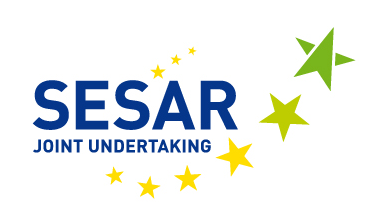 E.02.14 – DCI-4HD2D-  D3.1 Performance indicators and scenarios - 00.00.01E.02.14 – DCI-4HD2D-  D3.1 Performance indicators and scenarios - 00.00.01Document informationDocument informationProject TitleDCI-4HD2DProject NumberE.02.14 Project ManagerThe Innaxis Foundation and Research InstituteDeliverable NameD3.1 Performance indicators and scenariosEdition00.00.01Template Version03.00.00Task contributors Task contributors The Innaxis Foundation and Research Institute and the University of Westminster.The Innaxis Foundation and Research Institute and the University of Westminster.AbstractThis document is present a preliminary selection of performance indicators and scenarios to be analysed in WP-E project DCI-4HD2D “Dynamic Cost Index in 4 Hour Door to Door” which is an extension of project E.02.14 CASSIOPEIA "Complex Adaptive Systems for Optimisation of Performance in ATM".AbstractThis document is present a preliminary selection of performance indicators and scenarios to be analysed in WP-E project DCI-4HD2D “Dynamic Cost Index in 4 Hour Door to Door” which is an extension of project E.02.14 CASSIOPEIA "Complex Adaptive Systems for Optimisation of Performance in ATM".Prepared By - Authors of the document.Prepared By - Authors of the document.Prepared By - Authors of the document.Name & CompanyPosition & TitleDateLuis Delgado / University of WestminsterConsortium Member25/09/2014Reviewed By - Reviewers internal to the project.Reviewed By - Reviewers internal to the project.Reviewed By - Reviewers internal to the project.Name & CompanyPosition & TitleDateAlberto Blanch / The Innaxis Foundation and Research InstituteConsortium Member29/09/2014Irune Lansorena / The Innaxis Foundation and Research InstituteConsortium Member29/09/2014Reviewed By - Other SESAR projects, Airspace Users, staff association, military, Industrial Support, other organisations.Reviewed By - Other SESAR projects, Airspace Users, staff association, military, Industrial Support, other organisations.Reviewed By - Other SESAR projects, Airspace Users, staff association, military, Industrial Support, other organisations.Name & CompanyPosition & TitleDateApproved for submission to the SJU By - Representatives of the company involved in the project.Approved for submission to the SJU By - Representatives of the company involved in the project.Approved for submission to the SJU By - Representatives of the company involved in the project.Name & CompanyPosition & TitleDateDavid Pérez / The Innaxis Foundation and Research InstituteConsortium Member29/09/2014Rejected By - Representatives of the company involved in the project.Rejected By - Representatives of the company involved in the project.Rejected By - Representatives of the company involved in the project.Name & CompanyPosition & TitleDateRational for rejectionEditionDateStatusAuthorJustification00.00.0125/09/2014SubmittedUniversity of WestminsterNew DocumentTermDefinitionDCIDynamic Cost IndexingIdIndicatorUnitCategory1Gate-to-gate passenger trip timeMinutesPassengers performances2Door-to-door passenger trip estimationMinutesPassengers performances3Societal cost estimationEurosPassengers performances4Missed connectionsPassengerPassengers performances5Flight delayMinutesAircraft performances6Airlines costEurosAircraft performances7Hub airline costEurosAircraft performances8Hub airline cost variation with respect to optimumEurosAircraft performances9Non-hub airline costEurosAircraft performances10Non-hub airline cost variation with respect to optimumEurosAircraft performances11Speed variations incurredPercentageComplexity of the solution12Messages interchangedMessagesComplexity of the solutionScenarioIdCurrent flight plan lengthOptimised flight plan distances±3% speed variation±5% speed variation1234